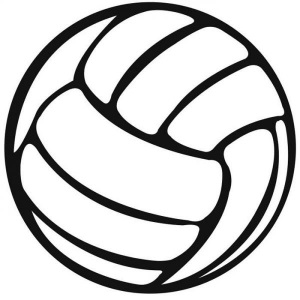 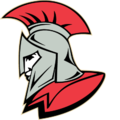 SMS 2018 Volleyball ScheduleDate			Opponent		Location	TimeSeptember 4th		Fairhope		Away		5:00/6:00September 6th		Cottage Hill		Church Campus	4:30/5:30September 11th 		Spanish Fort		@home		4:30/5:30September 12th		St. Luke’s		@home		4:30/5:00September 13th		Causey			Causey		4:00/5:00September 17th		Faith	 		@home		4:30/5:30September 18th		Satsuma		@home		4:00/5:00September 20th		Causey			@home		4:00/5:00September 24th		Robertsdale		Away		4:30/5:30*September 25		St. Pauls		@home		4:30/5:30TournamentsSeptember 8th		Spanish fort		@SFMS		TBASeptember 29rd		Causey			@Causey	TBA